КАРАГАНДИНСКИЙ УНИВЕРСИТЕТ ИМЕНИ АКАДЕМИКА Е.А.БУКЕТОВАФАКУЛЬТЕТ ФИЛОСОФИИ И ПСИХОЛОГИИКАФЕДРА ПОЛИТОЛОГИИ И СОЦИОЛОГИИ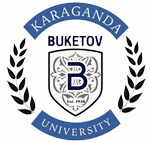 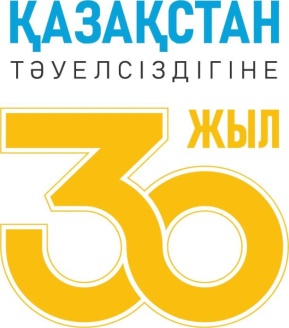 ИНФОРМАЦИОННОЕ ПИСЬМОУважаемые коллеги, докторанты, аспиранты и магистранты!11 декабря 2021 года кафедра политологии и социологии Карагандинского университета имени академика Е.А.Букетова проводит международную научно-практическую онлайн конференцию, посвященную 30-летию Независимости Республики Казахстан «Постсоветские модели социально-политической модернизации: опыт 30-летия».Цель конференции: обобщение опыта и обмен мнениями по актуальным проблемам социально-политической модернизации стран постсоветского пространства, сохранение и развитие единого научно-образовательного пространства; активизация научных связей между ППС высших учебных заведений стран СНГ, усиление академической мобильности среди обучающихся и преподавателей.В рамках конференции планируется работа по следующим направлениям:- Постсоветские модели модернизации: социально-политический контекст.- Интеграционные процессы в современном мире: достижения, проблемы и перспективы развития - Взаимодействие и сотрудничество на глобальном уровне в сфере безопасности, борьбы с преступностью и терроризмом- Научное и образовательное пространство в условиях пандемии Covid-2019: проблемы и перспективы.Форма проведения: в онлайн формате, на платформе ZOOMИдентификатор конференции: будет выслан дополнительно участникам конференции.Рабочие языки конференции: казахский, русский, английский.Организационный взнос с участников конференции не взымается.По результатам конференции будет сформирован электронный сборник материалов, который будет разослан участникам.Каждый участник конференции получит электронный сертификат.Сроки: до 26 ноября 2021 года просим всех желающих принять участие в международной научно-практической конференции выслать на электронную почту conference-report2021@mail,ru следующие документы:1. Регистрационную форму (заявку) на участие в конференции (приложение № 1).2. Текст доклада, соответствующий требованиям, предъявляемым к его оформлению (приложение № 2). Регламент выступления:  выступление на планерном заседании – до 10 минут;  выступлении на секционном заседании – до 5 минут. Требования к материалам, направляемым в сборник материалов конференции: 1. Регистрационная форма (заявка) и текст доклада, в соответствии с тематикой форума и объемом не более 5 страниц, в обязательном порядке набираются в текстовом редакторе MS Word. Файлы с регистрационной формой и докладом нужно назвать по фамилии автора (Тамилов_заявка, Тамилов_статья).2. Формат страницы: А4, шрифт: Times New Roman, кегль - 12, поля - 2 см. со всех сторон, выравнивание текста по ширине, межстрочный интервал - одинарный, абзацный отступ - 1,25.3. Название доклада пишется ЗАГЛАВНЫМИ БУКВАМИ (П/ЖИРНЫМ ШРИФТОМ) по середине строки, вверху доклада.4. Под названием доклада через один интервал по центру строчной (маленькой) буквой (п/жирным шрифтом) пишутся инициалы, фамилия автора, ученая степень, ученое звание (при наличии).5. В следующей строке указывается место работы автора, должность.6. Через один интервал следует текст доклада.7. Список литературы и источников располагается в конце доклада и составляется по упоминанию в тексте. Ссылки оформляются в квадратных скобках с указанием номера и страницы источника по списку [1, с.32].Тексты докладов не редактируются, ответственность за научное содержание докладов, стиль изложения и грамотность несут авторы. Все представленные материалы проходят проверку в программе «Антиплагиат». Оригинальность текста должна составлять не менее 70 %. Материалы, не соответствующие требованиям к оформлению и представленные позднее установленного срока, не рассматриваются и не подлежат публикации. Все вопросы, связанные с работой конференции, можно направлять на электронный почту Оргкомитета: conference-report2021@mail,ru или задать по телефону: 8 (7212) 77-03-73. Для писем, отправленных по электронной почте на адрес Оргкомитета, просим в поле «Тема» отметить «Постсоветские модели социально-политической модернизации: опыт 30-летия».Надеемся на интересную и плодотворную работу с вашим участием! Приложение 1.Регистрационная форма участникаПриложение 2.УДККАЗАХСТАНСКИЙ ПАТРИОТИЗМ КАК ПОЛИТИЧЕСКАЯ ЦЕННОСТЬ И ТЕХНОЛОГИЯАбенов Сакен КанатовичКарагандинский университет имени академика Е.А.Букетова,ассоциированный профессор кафедры политологии и социологииКошевая Полина Олеговна Карагандинский университет имени академика Е.А.Букетова,магистр политологииТекст доклада, текст доклада, текст докладаСписок использованной литературы:1. Назарбаев Н.А. В потоке истории. – Алматы: Атамұра, 1999. – 296 с.2. Сейсен Н.Б.  К вопросу о патриотическом воспитании казахстанцев // Проблемы современной науки и образования. - 2016. – № 3(45). -  С. 10-17.3. Кадыржанов Р. Новый казахстанский патриотизм и нация единого будущего // Казахстанская правда. – 2015. – № 203. – 22 апреля. – С.3.4. Закариа Ф. Будущее свободы. Неолиберальная демократия на родине и за границей. [Электронный ресурс]: Режим доступа: www.gumer.info/bibliotek_ Buks/Polit/Index_Polit.phpОРГКОМИТЕТ КОНФЕРЕНЦИИФамилия, имя, отчество (полностью)Место работы (учебы), должность, ученая степеньНазвание докладаНаправление конференцииКонтактный телефон и E-mail участникаФорма участия (очная / заочная)